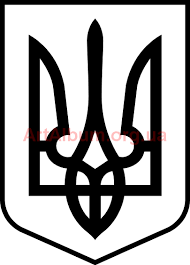 СТАВНЕНСЬКА СІЛЬСЬКА РАДАУЖГОРОДСЬКОГО РАЙОНУ ЗАКАРПАТСЬКОЇ ОБЛАСТІВИКОНАВЧИЙ КОМІТЕТ Р І Ш Е Н Н ЯПро надання матеріальної допомоги	На виконання рішення  ІІ   сесії VIII  скликання від 04.03.2021  року №102  «Про затвердження Програми фінансової підтримки у сфері соціального захисту вразливих верств населення Ставненської сільської ради Ужгородського району Закарпатської області на 2021 – 2025 роки , керуючись п.п.1 п. а ч. 1 ст. 34 Закону України «Про місцеве самоврядування в Україні», виконавчий комітет сільської ради ВИРІІШИВ:Надати гр.Долешак Василю Васильовичу, що проживає за адресою с.Волосянка, 387 одноразову грошову матеріальну допомогу  в сумі  4875 грн. на поховання дружини Долешак Любов Миколаївна.Контроль за виконанням цього рішення покласти на головного спеціаліста відділу соціального забезпечення Ставненської сільської ради Луцович   Р.А.   Сільський голова                                                                   Іван МАНДРИК____________ 2021 рокус.Ставне№_______